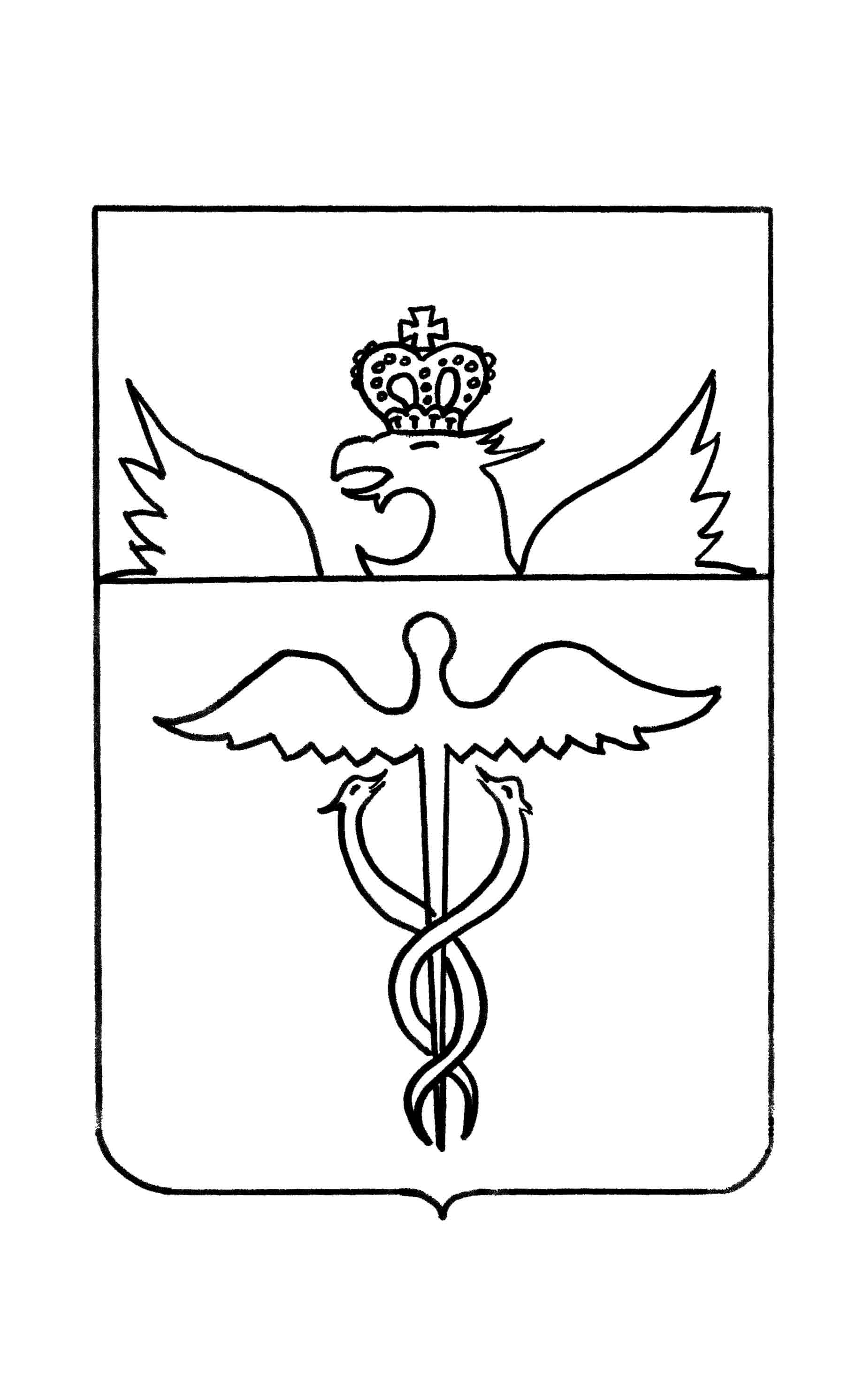 АдминистрацияГвазденского  сельского поселенияБутурлиновского муниципального районаВоронежской областиПостановлениеот 20.01.2022г. № 02сГваздаО проведении выбора практик гражданских инициатив путем электронного голосования по определению приоритетного  направления для участия в конкурсном отборе практик гражданских инициатив в рамках развития инициативного бюджетирования на территории Воронежской областиВ целях развития инфраструктуры Гвазденского  сельского  поселения Бутурлиновского муниципального района Воронежской области, активизации населения в определении приоритетов расходования средств местного бюджета и поддержке инициативных предложений граждан в решении вопросов местного значения, руководствуясь ст. 29, 30 Федерального закона от 06.10.2003 №131-ФЗ «Об общих принципах организации местного самоуправления в Российской Федерации», постановлением правительства Воронежской области от 21.01.2019 № 30 «О реализации практик гражданских инициатив в рамках развития инициативного бюджетирования на территории Воронежской области», администрация Гвазденского  сельского поселенияПОСТАНОВЛЯЕТ:Назначить проведение выбора практик гражданских инициатив для определения приоритетного проекта для участия в конкурсном отборе проектов по поддержке гражданских инициатив в рамках развития инициативного бюджетирования на территории Гвазденского  сельского поселения Бутурлиновского муниципального района Воронежской области посредством  электронного голосования с использованием информационного ресурса "Активный электронный гражданин" (http://e-active.govvrn.ru). Определить сроки проведения электронного голосования для I этапа голосования: с 14.02.2022г. по 20.02.2022г., для II этапа голосования: с 14.03.2022г. по 20.03.2022г.Опубликовать настоящее постановление в официальном периодическом печатном издании «Вестник муниципальных правовых актов Гвазденского  сельского поселения Бутурлиновского муниципального района Воронежской области» и разместить на официальном сайте органов местного самоуправления Бутурлиновского городского поселения в информационно-телекоммуникационной сети «Интернет».4. Контроль исполнения настоящего постановления оставляю за собой.Глава Гвазденского  сельского поселения                               Л.М.Богданова